藍白拖─如果要獨立，為何不叛逆？ 旅行能得到的是「分享」，它的作用是，你把一個快樂告訴一個朋友，你將得到兩個快樂；如果你把一個憂愁告訴一個朋友，你將被分掉一半的憂愁。藍白拖先生用旅行這件事來和我們分享他在旅行中學到的事情，我覺得旅行真的是個無實際獲得的投資，但可以得到無形的收穫。                                                                    羅心妤藍白拖先生跟同學分享了他的旅行過程以及他的想法，原來他的旅行是得靠「離家出走」！況且他不太會說英文，竟可以去那麼多國家，以前，旁人總是說你英文要學好，才可以出國啊！這種迷失在今天打破了，因為他說：「旅行者的特色是要喜歡吃、移動和學習！」老師也跟我們分享了很多他去旅行發生的事情，在最後，老師請我們把他上課前發的地圖拿出來，用筆把你想去的國家做記號。老實說，有很多想去的國家，但那張地圖全是英文，所以和同學討論了一下，完成了這份作業，也為自己設了個目標，雖然現在遠了點，但總有一天會去實現。                                                                    許瓊蓉旅行不是只是到外頭走馬看花而已，而是用心體會每個國家的文化、美食、歷史。把自己融入在不同種族裡，都會有不同的體驗，而世界上沒有不美麗事物，只要有心不美麗也會變成最美的。                                                                    吳嬬君聽完藍白拖的演講後突然感覺自己好遜，總是讓別人來左右自己的想法，我也想學著自己一個人，為自己做些什麼，只因為別人不想，我就放棄我想要的。                                                                    陳宜雯遊走在叛逆與理性之間的七年級，在2011年結束了一年放蕩之旅後，開始藉由文字創作，拼湊真實世界的模樣。總而言之，真的很佩服這位演講者的勇氣，只留下了一張紙條就離家了，而且一離家就是半年，在一個人生地不熟的地方生存，真的很厲害。                                                                    蔡函芸楊斯棓─閱讀思辨  珍惜生命做選擇─從擁核，廢核談起蓋一個核能發電廠故然便利，但卻可能會對台灣造成更大的災害，因此，我們平時能節約用電，就不必擔心供電不夠的問題。                                                         黃若涵在他的演講中，讓我思考到以前從未琢磨的議題，而且楊醫師演講的方式很有趣，有讓人一直想聽下去的衝動，同學回答問題還可以拿到一本書，就算同學回答不知道也可以拿到書，真的是太好笑了！此外也討論到現在許多的社會議題，而人民所堅持的民主，人民所認為對的事，現今還在奮鬥著，不斷努力著。總而言之，這真是個受益良多的演講，雖然只有短短兩小時，也談論到服貿議題，很敬佩學生們這麼努力地爭取自己的權益，勇敢地為自己挺身而出，也希望自己能夠這麼勇敢，覺得對就堅持到底。                                                         蔡珈琳由現在發生的服貿到最後真正要講的主題：「擁核，廢核」，楊斯棓醫師說明他反核並非一再批評，而是以擁核者的論說明了台灣真的不適合建立核電廠，演講的過程中生動活潑，當同學回答對問題，老師還送書呢！在最後，楊醫師還跟大家分享如何將簡報做的好，真的很受用。                                                         許瓊蓉核電的事情，我一直都沒有認真的去了解，只知道大家一直都在反對，都不清楚它的利與弊，聽完楊醫師的演講感覺有更進一步的了解，希望他能夠繼續加油，用專業去影響更多人。                                                         陳宜雯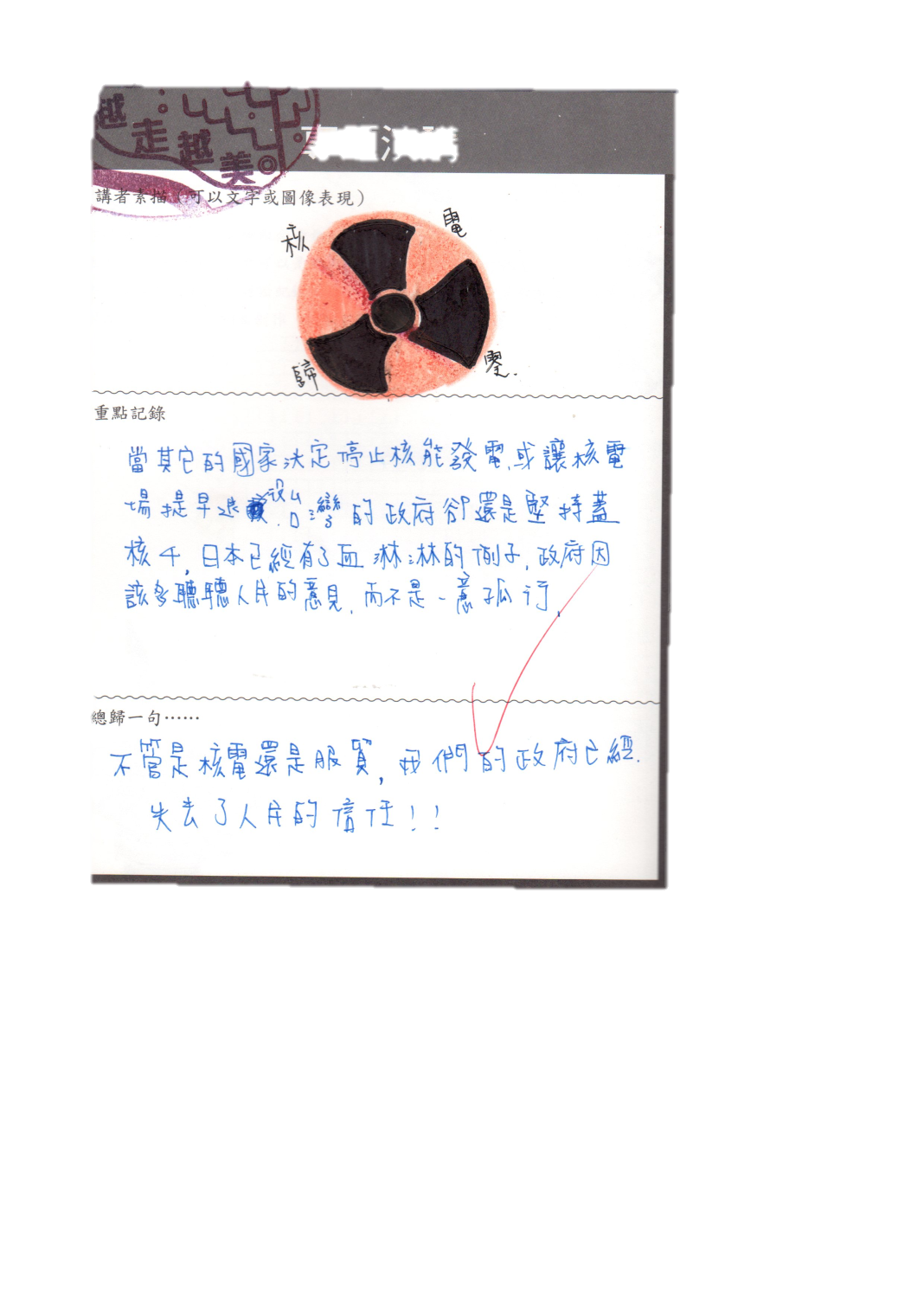 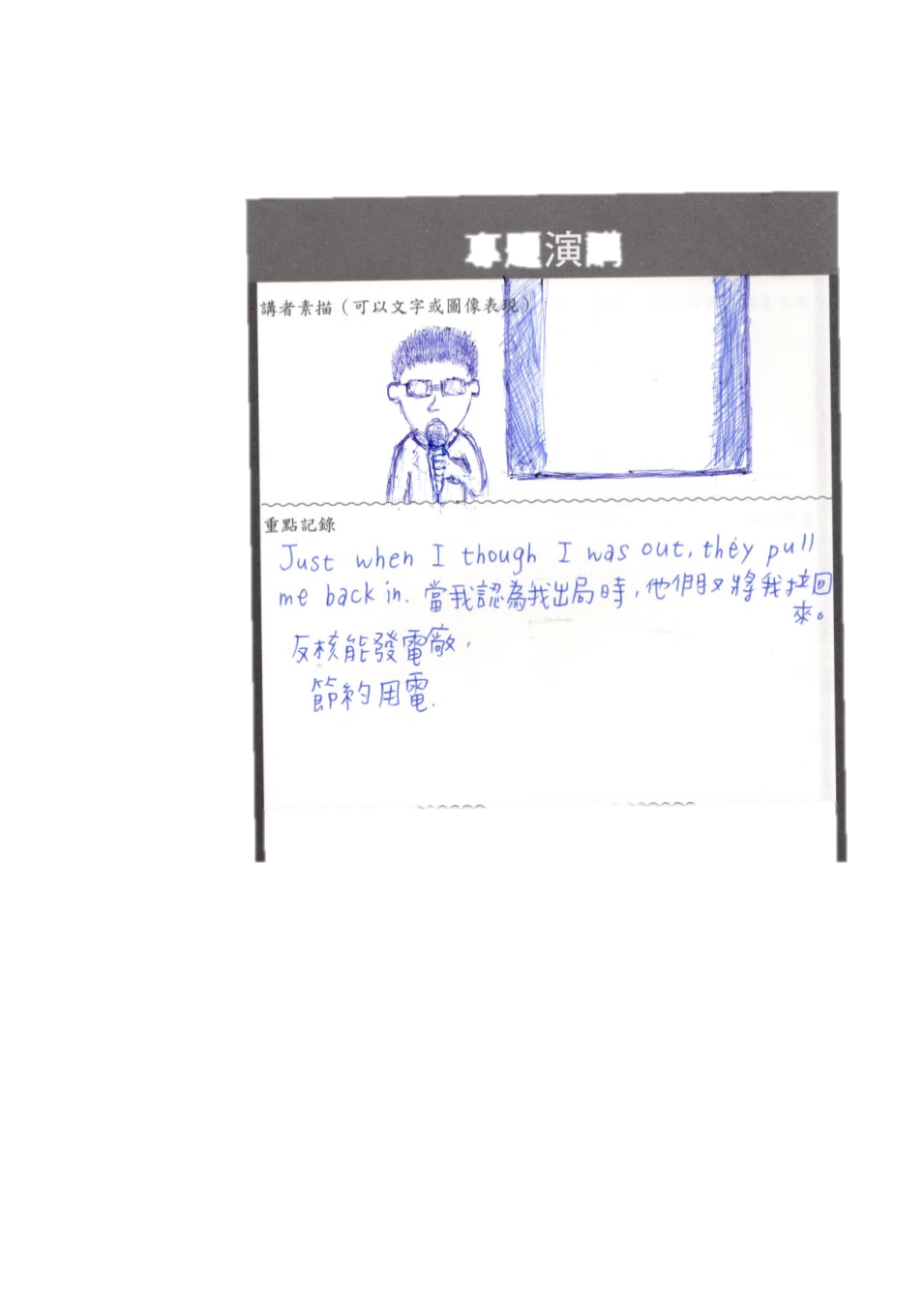 黃若涵                                    蕭仲平何培鈞─百年夢想  新舊綻放有夢，不枉此生；實踐，讓人產生力量；沒有「來了」、「走了」，這世界就不美了。讀了七年的醫學，卻毅然放棄，決定投入維護百年文化，修建了古老莊園，建立了天空的院子，從無到有，付出了許多的辛勞與代價，最後終於成功了。                                                                    何苑慈很多事情可以照著自己所嚮往的去走，沒有什麼是自己做不到的，只有自己想或不想而已。一個人所有改變的地方，從無到有，真的是一個值得我們學習的好榜樣。                                                                    蔡函芸倘若能學以致用，那麼便會變得不一樣……，藉由親身體驗，了解客戶的需求並設想辦法改過。為了實踐夢想，除了堅持還有行動。                                                                    康玉梅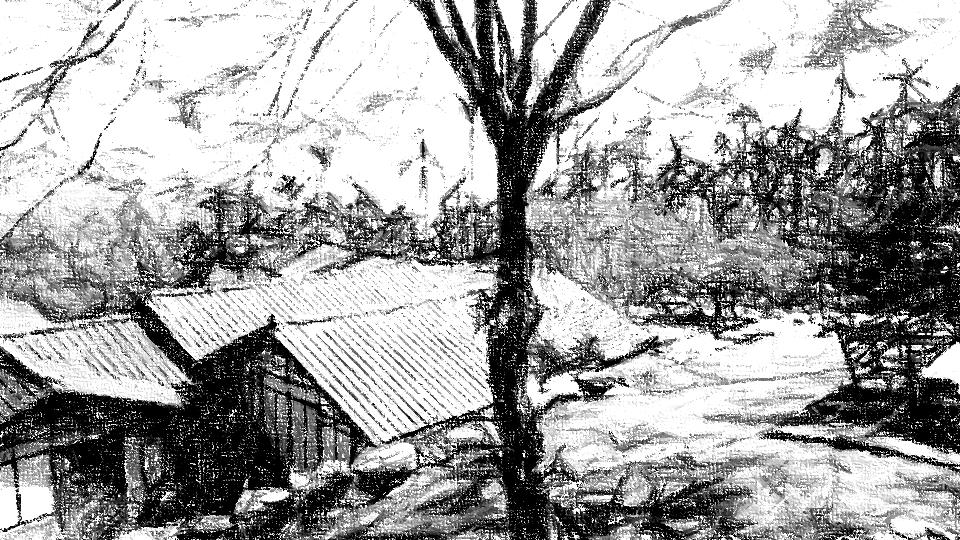                                            選自 何培鈞臉書粉絲網陳昭如─「沉默」演講　　原來我們都是這起事件的默許者，不只是被害者、行為人、該校教師、家長，甚至是知道此事的人，都用我們的沉默，將此事淡化，沉入看不見的世界。　　這些被害人用他們無聲的吶喊和害怕的雙眼，眼睜睜的看著冷漠無情的大家，用沉默，表達了他們的立場；用沉默，把他們打入深深的谷底。　　或許我們的力量不大，無法幫助他們，但付出一分力氣，遠比冷眼旁觀的力氣大，當有一百個人出了一分力氣，那不就有了一百分的力量了嗎？　　　　　　　　　　　　　　　　　　　　　　　　　　　　　　　                 
                                                                    郭子瑋　　不要只會沉默，把責任推給別人，這所學校的每個人都有責任，大家都只怕事情越鬧越大，那可憐的都是學生，他們都應該要這樣嗎？　　但對於學校老師只有記過，那些老師還是在，事情還是一樣一直發生，站在每個人的立場去想想，只希望大家都積極去面對、解決，不要害怕。　　　　　　　　　　　　　　　　　　　　　　　　　　　　　　　                      
簡雪如　　希望這樣的性平事件能逐年減少，學校也更應該針對這個區塊去帶給學生更多正確的觀念，不要再有學生認為小時後被別人欺負，長大後欺負別人是對的，應該要更重視正確觀念的宣導，才不會讓性平事件層出不窮。　　最後，也不要用異樣的眼光去看待特殊學校的學生，我們應該用平等的心去對待他們。也希望台灣的法律能針對性平事件做更改，讓那些人能受的應有處罰，也能多去關心，開導受害者，讓他們走出黑暗，迎向陽光。
　　　　　　　　　　　　　　　　　　　　　　　　　　　　            蔡函芸　　我覺得講者講得很棒，替許多無法發聲的人發聲，讓我們大家知道這件社會事件，聽到演講者講解時，覺得這種事為什麼會發生台灣，而且還是在台南離我們這麼近的地方。　　整件事的發生除了怪老師的漠不關心，也需要整個社會體制去做檢討，講者有提到一句話：「沉默，就是默許惡行的存在，而默行惡行，就是罪刑」，害人不需要直接去做，就靠我們這些不出聲、袖手旁觀的人，因為事件的舉發讓事件的發生率減少了很多，但希望大家的努力能把發生率降到零。　　　　　　　　　　　　　　　　　　　　　　　　　　　　            劉沛如　　我很喜歡這次的演講，因為在不久前我曾看過一部影片，片名叫「熔爐」，是韓國片，片中的老師，包括校長，一直不斷的對特殊生性侵、施暴，也有男對男的例子，真的非常可怕，沒想到台灣也有這種事情發生，而且地點就在我們居住的地方，台南。　　我覺得社會上的每個人在多出一點點的正義感、善心，事情一定不會那麼嚴重了，也謝謝演講者把這件事情告訴了大家，這是個很棒的演講。　　　　　　　　　　　　　　　　　　　　　　　　　　           　　 林鈺婷在社會上還是有很多的沉默者，但有些人選擇冷眼旁觀，有些人則選擇將事公諸於世。事情發生了如果沒人敢站出來探討和反省這件事，那只是有更多人繼續受害。我覺得說出別人這些事並不完全是在消費這些弱勢，而是讓每個人去重視這個議題，透過演講讓更多人了解，也發現大家的刻板印象是錯的。                                                                    買宇柔　　這類的問題，相信在別所學校也有發生，只是他們的數量沒那麼多，追根究柢是因為體制上的問題，對於性平制度的陌生、疏失等…，這些問題如果沒有解決，事情依然會發生！　　因知情不報的大人，因恐懼而不知所措，終究在沉默中成為消極的共犯，大人因恐懼怕被指責，或者怕說了會害到其他同事而不說，導致孩子被逼只能沉默，但有的老師願意說出事實，卻被孤立、被排擠，我們無不希望有人願意說出真相，但說了真相卻被指責，讓我不禁想問：「我們的教育、社會出了什麼問題？」　　這場演講不只知道整件事情，更令我印象深刻的是，沉默，有如劊子手，多少人死在「沉默」手上呢？　　　　　　　　　　　　　　　　　　　　　　　　　　　           　 許瓊蓉